УКРАЇНАЧЕРНІВЕЦЬКА ОБЛАСНА ДЕРЖАВНА АДМІНІСТРАЦІЯЧЕРНІВЕЦЬКА ОБЛАСНА ВІЙСЬКОВА АДМІНІСТРАЦІЯДЕПАРТАМЕНТ ОСВІТИ І НАУКИвул. М. Грушевського, 1, м. Чернівці, 58002, тел. (0372) 55-29-66, факс 57-32-84,Е-mail: doncv@ukr.net   Код ЄДРПОУ 3930133702.01.2023 № 01-34/07                          На № ____________від _____________Керівникам органів управління у сфері освіти територіальних громадКерівникам закладів освіти обласного підпорядкуванняВідповідно до листа БО БФ «Освітня фундація «МрійДій», зареєстрованого у Департаменті освіти і науки обласної державної адміністрації (обласної військової адміністрації) від 30.12.2022 №35/3418 інформуємо, що 10 по 14 січня 2023 року  командою MriyDiy Project School (MDPS) спільно з БФ «СпівДія», освітньою фундацією «МрійДій» буде проведено Зимовий  MriyDiy Project Camp.Зимовий  MriyDiy Project Camp – це 5 днів (10 годин) онлайн менеджменту для учнів віком від 10 до 16 років. Учні побачать та почують на реальних прикладах, що таке проектний менеджмент, і дізнаються про світ, що оточує ефективних проектних мененджерів: командотворення, маркетинг, комунікації, пошук ресурсів тощо.Для всебічного і гармонійного розвитку, діти познайомляться і протестять на собі навички XXI століття та позитивне мислення.Кількість місць обмежена, тому для участі необхідно подати заявку:https://forms.gle/VzAQJcKy4Ziv9YW3AПрограма проведення Зимового  MriyDiy Project Camp додається.Просимо поширити зазначену інформацію серед учнів закладів загальної середньої освіти області.Додаток: на 1 арк.В.о. директора Департаменту                                       Оксана ГРИНЮКЮлія Дячук, 55 18 16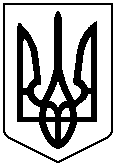 